ПРОТОКОЛ №1/2015Общего собрания членов ТСЖ «Невский проспект дом №88» Литера А,БСанкт-Петербург			       		          		         18.02.2015года.Mесто проведения собрания: Невский пр., д. 88 , помещение нотариальной конторы нотариуса Крошкиной  Н.В. кв. №19.начало регистрации - 18 час. 00 мин.время проведения собрания: начало 18 час.00 мин. – окончание 20 час. 00 мин.Собрание проведено путем совместного присутствия членов ТСЖ  «Невский проспект дом №88» по инициативе правления ТСЖ.Общая площадь  многоквартирного дома составляет: 24615 кв.м.Общая полезная площадь жилых и нежилых помещений многоквартирного дома составляет: 20368 кв.м.Порядок подсчета голосов: 1 кв.м. =1 голосу.Приняли участие в голосовании члены ТСЖ, обладающие общей площадью 8722  кв.м., что составляет 60 % от 15309 кв.м.- oбщего числа голосов, принадлежащих членам ТСЖ данного дома. Кворум имеется. Собрание правомочно.Для подсчета голосов присутствующих членов ТСЖ на общем собрании: 8722 голосов соответствует- 100%.Повестка дня:Выбор секретаря данного общего собрания, которое в соответствии с действующим Уставом ведет председатель правления.Отчет председателя правления ТСЖ по деятельности правления за 2014год.Отчет ревизионной комиссии ТСЖ «Невский проспект дом 88» за 2014 год.Утверждение сметы доходов и расходов МКД на 2015 год и плана работ по содержанию и ремонту МКД.Выбор секретаря данного общего собрания, которое в соответствии с действующим уставом ведет председатель правления.Слушали:  	Курылеву И.Ч. с предложением выбрать секретарем  Кулакову Л.А. ГОЛОСОВАЛИ:   	ЗА:     Единогласно             РЕШЕНИЕ: 			Выбрать  секретарем собрания Кулакову Л.А. 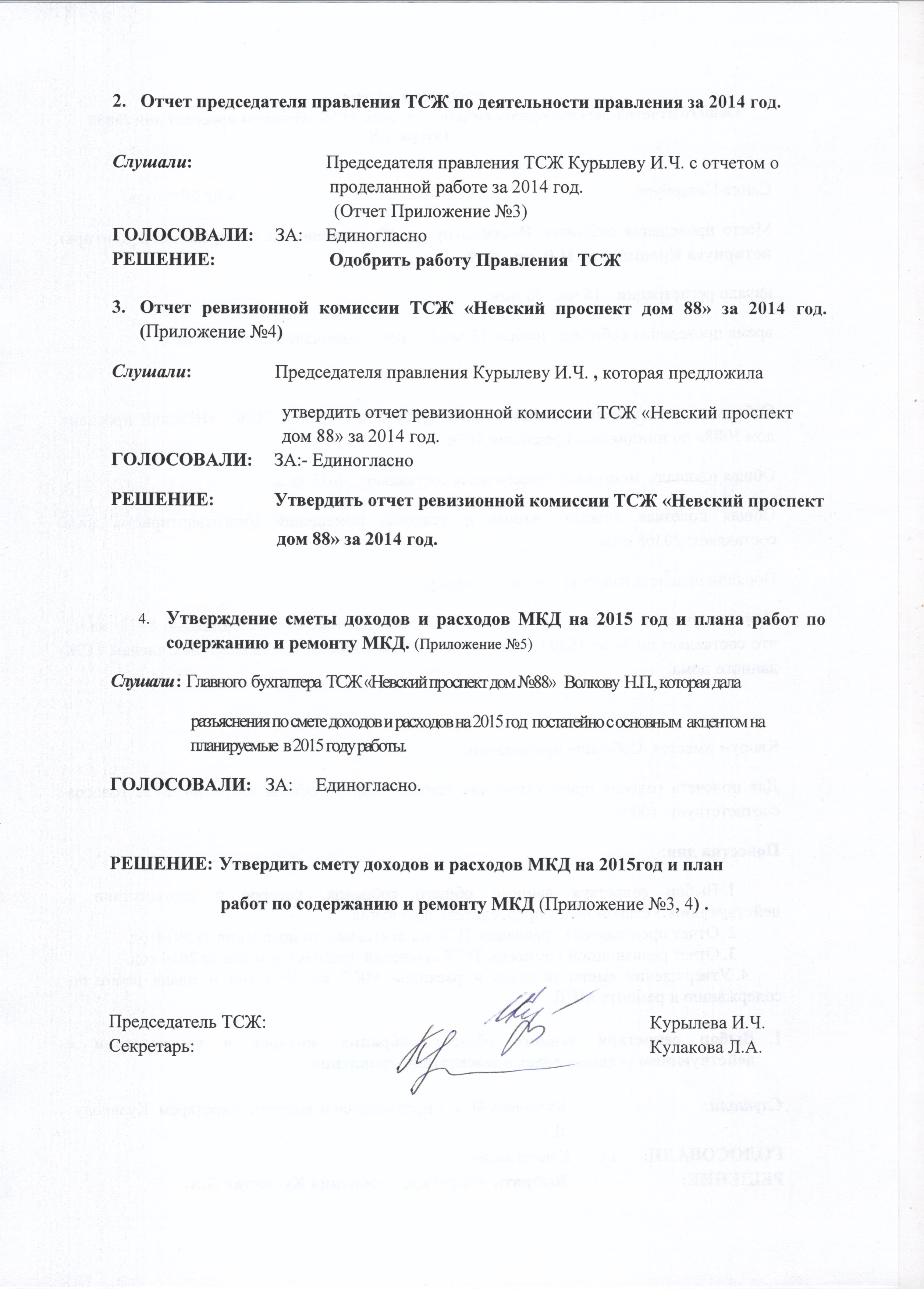 